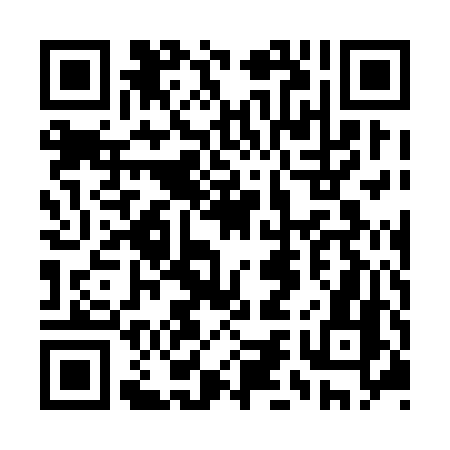 Prayer times for Domaine-Chantigny, Quebec, CanadaWed 1 May 2024 - Fri 31 May 2024High Latitude Method: Angle Based RulePrayer Calculation Method: Islamic Society of North AmericaAsar Calculation Method: HanafiPrayer times provided by https://www.salahtimes.comDateDayFajrSunriseDhuhrAsrMaghribIsha1Wed4:095:4412:535:548:039:382Thu4:075:4312:535:548:049:393Fri4:065:4112:535:558:059:414Sat4:045:4012:535:568:069:435Sun4:025:3812:535:578:079:456Mon4:005:3712:535:578:099:467Tue3:585:3612:535:588:109:488Wed3:565:3412:525:598:119:509Thu3:545:3312:525:598:129:5210Fri3:525:3212:526:008:149:5411Sat3:505:3112:526:018:159:5512Sun3:495:2912:526:018:169:5713Mon3:475:2812:526:028:179:5914Tue3:455:2712:526:038:1810:0115Wed3:435:2612:526:048:1910:0216Thu3:425:2512:526:048:2110:0417Fri3:405:2412:526:058:2210:0618Sat3:385:2312:526:068:2310:0719Sun3:375:2212:536:068:2410:0920Mon3:355:2112:536:078:2510:1121Tue3:345:2012:536:078:2610:1222Wed3:325:1912:536:088:2710:1423Thu3:315:1812:536:098:2810:1624Fri3:295:1712:536:098:2910:1725Sat3:285:1612:536:108:3010:1926Sun3:275:1612:536:108:3110:2027Mon3:255:1512:536:118:3210:2228Tue3:245:1412:536:128:3310:2329Wed3:235:1412:546:128:3410:2530Thu3:225:1312:546:138:3510:2631Fri3:215:1212:546:138:3610:28